Milí spoluobčania,srdečne Vás pozývame dňa 31.12.2018na Silvestrovské popoludnie pred Obecný úrad v Melčiciach-Lieskovom v čase od 14:00 do 16:00 hodiny.Príďte si spríjemniť posledný deň starého roka pri kapustnici a varenom vínku s dychovou hudbou Dolinka.starostka obce a poslanci OZ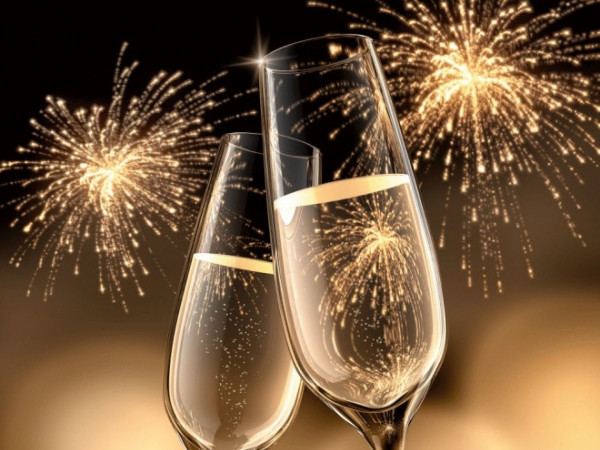 